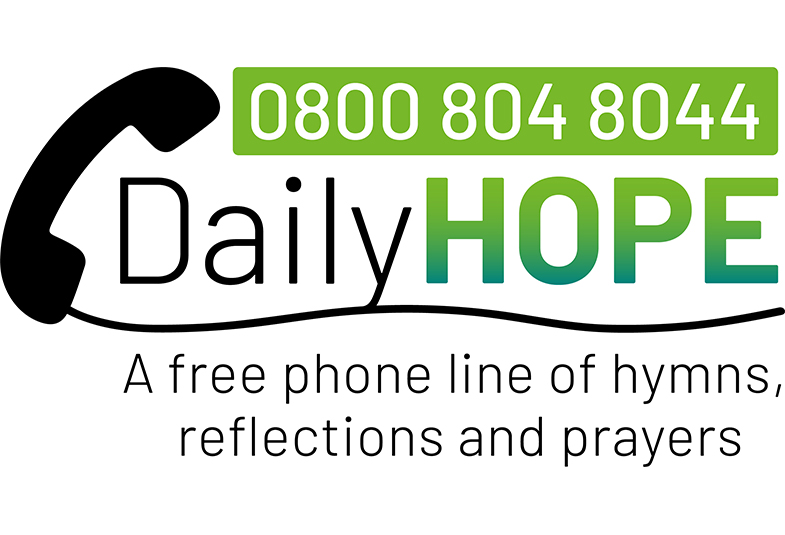 From 26th April 2020 the Daily Hope phone line 0800 804 8044 will offer a free phone line of hymns, reflections and prayers.The Archbishop of Canterbury, Justin Welby, has launched a free national phone line as a simple new way to bring worship and prayer into people’s homes while church buildings are closed because of the coronavirus.The line – which is available 24 hours a day on 0800 804 8044 – has been set up particularly with those unable to join online church services during the period of restrictions in mind. Callers will hear a special greeting from the Archbishop before being able to choose from a range of options, including hymns, prayers, reflections and advice on COVID-19.Options available include materials also available digitally by the Church of England’s Communications team such as Prayer During the Day and Night Prayer, updated daily, from Common Worship, and a recording of the Church of England weekly national online service. A section called Hymn Line offers callers a small selection of hymns, updated daily. An option entitled ‘Hymns We Love’, provides a hymn and reflection and is based on an initiative by the Connections group Archbishop Justin said: “With many in our country on lockdown, it’s important that we support those who are feeling lonely and isolated, whatever age they are.“The Daily Hope service will allow people to hear hymns, prayers and words that offer comfort and hope, especially in this Easter season.“I want to urge people to spread the news about this service. If there is someone you know who is particularly struggling, give them a call and let them know about the Daily Hope. I’m going to phone a friend; will you join me?”26th April 2020 cmh/CT Shire & Soke